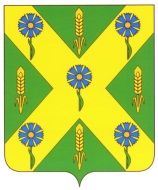 РОССИЙСКАЯ  ФЕДЕРАЦИЯОРЛОВСКАЯ ОБЛАСТЬАДМИНИСТРАЦИЯ НОВОСИЛЬСКОГО РАЙОНАПОСТАНОВЛЕНИЕг. НовосильО подготовке и проведении мероприятий, посвященных Дню народного единства в 2023 годуВ соответствии с Федеральным законом РФ «О днях воинской славы и памятных датах России»  от 13 марта 1995 года № 32- ФЗ (в редакции  от 21 июня 2005 года), в целях организации проведения на территории Новосильского района мероприятий, посвященных Дню народного единства, администрация Новосильского района п о с т а н о в л я е т :Утвердить план подготовки и проведения мероприятий, посвященных Дню народного единства (Приложение).Начальнику отдела культуры и архивного дела (Дорофеева С.П.) и исполняющей обязанности начальника отдела общего образования, молодежной политики и спорта администрации Новосильского района  (Ушакова Е.А.) организовать и провести мероприятия в соответствии с утвержденным планом.3.Организовать проведение информационно-разъяснительных мероприятий для населения с целью недопущения нарушений общественного порядка при проведении массовых мероприятий, выполнения правил пожарной безопасности, разъяснения порядка действий в случае возможных террористических угроз и иных чрезвычайных ситуаций.4. Рекомендовать руководителям предприятий и учреждений независимо от форм собственности, в срок до 01.11.2023 года, организовать и провести работу по праздничному оформлению фасадов зданий, улиц и уборку прилегающих территорий.5. Рекомендовать МО МВД РФ «Новосильское» (В.С. Гаранин) принять меры по обеспечению общественного порядка и безопасности людей  в период проведения мероприятий, посвященных Дню народного единства, уделив особое внимание обеспечению правопорядка во время проведения основных мероприятий 03.11.2023 года на центральной площади г. Новосиль.6.Обеспечить размещение в средствах массовой информации и на официальном сайте администрации Новосильского района в сети Интернет информации о проведении Дня народного единства.7.Контроль за исполнением настоящего постановления возложить на исполняющего обязанности заместителя главы администрации Новосильского района по социальным вопросам Сыцевич И.Д.Глава Новосильского района                                                               Е. Н. ДеминПриложение к постановлению администрации Новосильского района«27» октября 2023 г. № 527План проведениякультурно-массовых мероприятий, посвященных празднованию Дня народного единства на территории Новосильского  района в 2023 году27.10.2023 г.                                                               № 527№ п\пНазвание мероприятия Дата, время   проведенияОтветственные исполнители1.Тематический концерт «Судьбой Россия нам дана»  03.11.2023 г.13.00Начало в 11-00(сбор в 10-30 на центральной площади)«Новосильский ЦДК», МБУ ДО ДЮСШ1.Легкоатлетический пробег «В беге мы едины»  03.11.2023 г.13.00Начало в 11-00(сбор в 10-30 на центральной площади)«Новосильский ЦДК», МБУ ДО ДЮСШ1.Праздничное шествие  «Наш флаг   наша гордость» 03.11.2023 г.13.00Начало в 11-00(сбор в 10-30 на центральной площади)«Новосильский ЦДК», МБУ ДО ДЮСШ1.«Хоровод единства» - патриотическая акция03.11.2023 г.13.00Начало в 11-00(сбор в 10-30 на центральной площади)«Новосильский ЦДК», МБУ ДО ДЮСШ2.«Мы сильны, когда едины!» -беседа у книжной выставки01.11.2023 г.13-00Центральная детская библиотека3.«Ратна слава России»- литературно-историческая игра03.11.2023 г.11-00Прудовская сельская библиотека4.«В дружбе народов – единство страны» - тематическая программа03.11.2023 г.15-00Раковский СК5.«Мы силой единой сильны!» - конкурсно-игровая программа03.11.2023 г.14-00Селезневский СДК6.«В единстве народов – великая сила» - литературно-музыкальная композиция04.11.2023 г.11-00Голунский СДК7.Круглый стол, посвящённый Дню народного единства «Мы едины» 04.11.2023г.11-00Мужиковский СДК8.«В единстве твоя сила - великая Россия!» - тематическая программа04.11.2023г.11-00Воротынцевский СДК9.Патриотическая пятиминутка на общешкольной линейке «Сила России - в единстве народа»27.10.2023  г.ОУ районаОУ района10.Урок  «Разговоры о важном», посвященный Дню народного единства23.10.2023 г.ОУ районаОУ района11.Легкоатлетический пробег «В беге мы едины!»03.11.2023 г.11-00МБУ ДО «Спортивная школа» Новосильского районаМБУ ДО «Спортивная школа» Новосильского района12.Патриотический час «В этот день была Россия спасена!»27.10.2023 г.ОУ районаОУ района13.Викторина по истории «День народного единства», «Единство в нас!»  23.10.2023 г.,27.10.2023 г.ОУ районаОУ района14.Акция «Все мы разные»23.10.2023 – 04.11.2023 г.ОУ районаОУ района15.Классный час «Смутное время в истории страны»27.10.2023 г.ОУ районаОУ района16.Конкурсы  рисунков «Мир, в котором мы живем», «Моя Россия!», «День народного единства», «Моя родина – Россия!»27.10.2023 - 03.11.2023 г.ОУ районаОУ района17.Книжно-иллюстрированная  выставка патриотической книги «В веках твоё величие, Россия!»03.11.2023 г.ОУ районаОУ района18.Спортивно-казачьи  игры на воздухе «В единстве сила» юнармейцев и кадетов хуторского казачьего общества Новосильского района04.11.2023г. (парк культуры и отдыха)  МБУ ДО «Центр творчества» Новосильского района МБУ ДО «Центр творчества» Новосильского района 